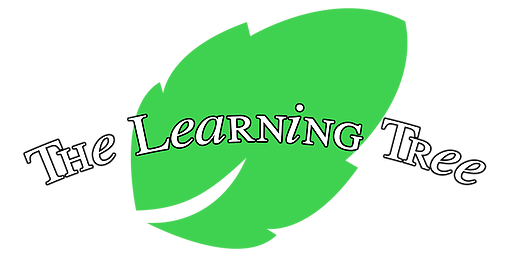 The Learning Tree, LLCSchool Calendar2024-2025School calendar subject to changeMonday, January 1 School Closed, New Year's DayMonday, January 15School Closed, Dr. Martin Luther King DayMonday, February 19School Closed, President's DayFriday, March 29School Closed, Good FridayMonday, May 27School Closed, Memorial DayWednesday, June 19July 4 and July 5School Closed, Juneteenth School Closed, Fourth of JulyMonday, September 2School Closed, Labor DayWednesday, November 27Closing at 3pmThursday, November 28School Closed, ThanksgivingFriday, November 29School Closed, ThanksgivingDecember 24-December 27Tuesday, December 31 School Closed, New Year’s EveSchool Closed, Christmas BreakWednesday, January 1      School Closed, New Year’s Day